项目申报流程图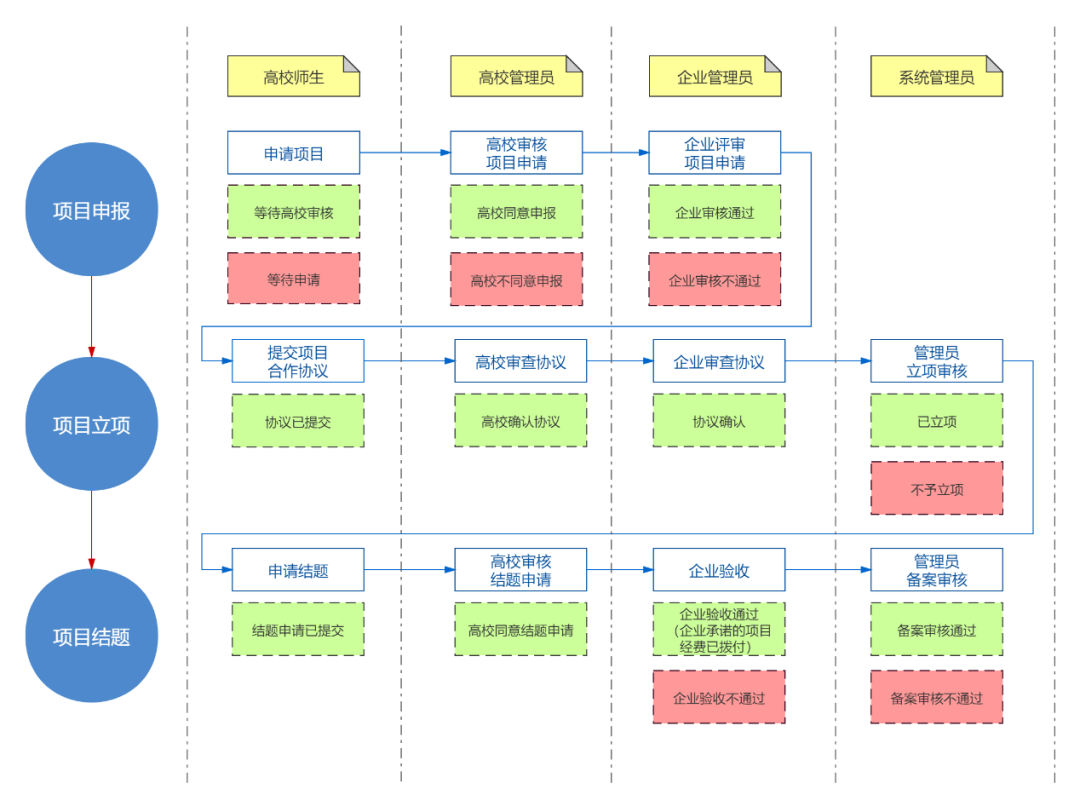 